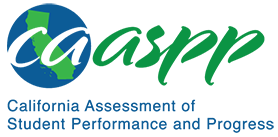 MS-ESS1-4 Earth's Place in the UniverseCalifornia Science Test—Item Content SpecificationsMS-ESS1-4 Earth's Place in the UniverseStudents who demonstrate understanding can: Construct a scientific explanation based on evidence from rock strata for how the geologic time scale is used to organize Earth's 4.6-billion-year-old history.[Clarification Statement: Emphasis is on how analyses of rock formations and the fossils they contain are used to establish relative ages of major events in Earth’s history. Examples of Earth’s major events could range from being very recent (such as the last Ice Age or the earliest fossils of homo sapiens) to very old (such as the formation of Earth or the earliest evidence of life). Examples can include the formation of mountain chains and ocean basins, the evolution or extinction of particular living organisms, or significant volcanic eruptions.] [Assessment Boundary: Assessment does not include recalling the names of specific periods or epochs and events within them.]Continue to the next page for the Science and Engineering Practices, Disciplinary Core Ideas, and Crosscutting Concepts.Assessment TargetsAssessment targets describe the focal knowledge, skills, and abilities for a given three-dimensional Performance Expectation. Please refer to the Introduction for a complete description of assessment targets.Science and Engineering Subpractice(s)Please refer to appendix A for a complete list of Science and Engineering Practices (SEP) subpractices. Note that the list in this section is not exhaustive.6.1	Ability to construct explanations of phenomenaScience and Engineering Subpractice Assessment TargetsPlease refer to appendix A for a complete list of SEP subpractice assessment targets. Note that the list in this section is not exhaustive.6.1.1	Ability to construct quantitative and/or qualitative explanations of observed relationships based on valid and reliable evidence6.1.2	Ability to apply scientific concepts, principles, theories, and big ideas to construct an explanation of a real-world phenomenon6.1.3	Ability to use models and representations in scientific explanationsDisciplinary Core Idea Assessment TargetsESS1.C.4Articulate how events in the approximately 4.6-billion-year history of Earth are organized relative to each other on geologic timescalesUse evidence and reasoning to describe how relative ordering is determined using rock strata, layering, major geologic events, and the fossil recordIdentify and describe geologic evidence such as types and order of rock strata, the fossil record, and major geologic eventsUse multiple, valid sources of evidence, which could include experiments, to construct an explanation about the historical events on EarthUse scientific reasoning to connect evidence to an explanation of the timeline of Earth’s historyCrosscutting Concept Assessment Target(s)CCC3	Observe time, space, and energy phenomena at various scales using models to study systems that are too large or too small for direct observationExamples of Integration of Assessment Targets and EvidenceNote that the list in this section is not exhaustive.Task provides geologic evidence of Earth’s history (e.g., rock strata or the fossil record):Makes a correct conclusion regarding the relationships between the geologic evidence and the geologic time scale (6.1.1, ESS1.C.4, and CCC3)Describes how the evidence allows for the distinction between causal and correlational relationships (6.1.1, ESS1.C.4, and CCC3)Uses scientific concepts, principles, theories, and big ideas to explain how the evidence supports a conclusion about Earth’s history (6.1.2, ESS1.C.4, and CCC3)Task provides a model or diagram showing how a major geologic event such as a volcano or asteroid impact is recorded in rock strata or the fossil record:Uses scientific concepts, principles, theories, and big ideas based on the model or diagram to construct an explanation of a phenomenon (6.1.3, ESS1.C.4, and CCC3)Possible Phenomena or ContextsNote that the list in this section is not exhaustive.Rock layers may contain information about the environment when the rock formed, such as relative age when compared to other layers.Mass extinctions of organisms have occurred and are evident in the geologic record.Cross sections of rock strata can be interpreted using fossils, faults, and other evidence.Comparisons of the age and history of rock layers at different locations can be made using widespread and recognizable events, such as volcanic eruptions, earthquakes, tsunamis, and meteorite impacts.Correlations between fossil evidence in similar rock layers at different locations can be used to describe changes through geologic time.Common MisconceptionsNote that the list in this section is not exhaustive.Earth is relatively young.Earth has not changed much over time.There is very little evidence that Earth has changed over time.Faults occur only in older rock layers.Fossils in different rock layers are the remains of organisms that existed at the same time.Index fossils can provide the exact dates of rock strata formation.The materials that make up a rock layer are the same age as the rock layer itself.Rocks and rock strata do not change after they are initially formed.Additional Assessment BoundariesNone listed at this time.Additional ReferencesMS-ESS1-4 Evidence Statement https://www.nextgenscience.org/sites/default/files/evidence_statement/black_white/MS-ESS1-4 Evidence Statements June 2015 asterisks.pdfThe 2016 Science Framework for California Public Schools Kindergarten through Grade 12Appendix 1: Progression of the Science and Engineering Practices, Disciplinary Core Ideas, and Crosscutting Concepts in Kindergarten through Grade 12 https://www.cde.ca.gov/ci/sc/cf/documents/scifwappendix1.pdfPosted by the California Department of Education, March 2021 (updated February 2024)Science and Engineering PracticesDisciplinary Core IdeasCrosscutting ConceptsConstructing Explanations and Designing SolutionsConstructing explanations and designing solutions in 6–8 builds on K–5 experiences and progresses to include constructing explanations and designing solutions supported by multiple sources of evidence consistent with scientific ideas, principles, and theories.Construct a scientific explanation based on valid and reliable evidence obtained from sources (including the students’ own experiments) and the assumption that theories and laws that describe the natural world operate today as they did in the past and will continue to do so in the future.ESS1.C: The History of Planet EarthThe geologic time scale interpreted from rock strata provides a way to organize Earth’s history. Analyses of rock strata and the fossil record provide only relative dates, not an absolute scale.Scale, Proportion, and QuantityTime, space, and energy phenomena can be observed at various scales using models to study systems that are too large or too small.